                                           МБОУ «Прогимназия №15»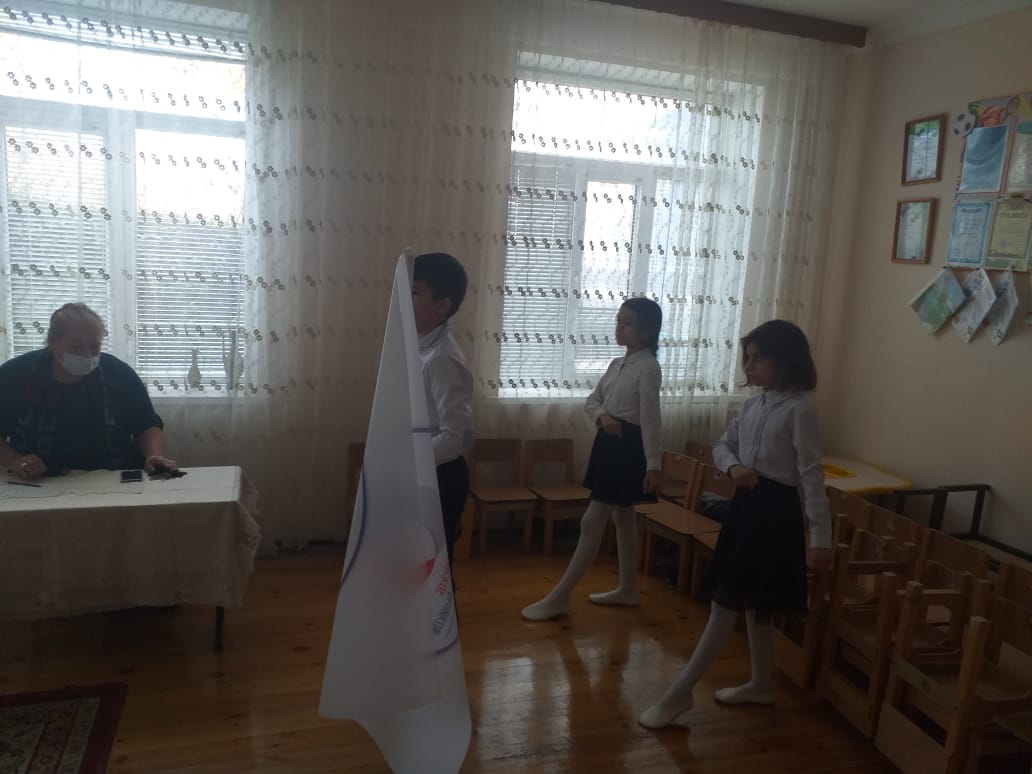 Подготовили и провели Старшая вожатая:  Алиева Эсмира ГахримановнаВоспитатель ГПД:Рахманова Фатима Магомеднабиевна                                                                          2020 гЦели и задачи: развитие интереса к деятельности детского объединения  РДШ; пополнение ряды Российского движения школьников;развитие творческих способностей;организация свободного времени младших школьников.формирование чувства коллективизма у обучающихся.          Дата проведения:     29. 10. 2020 г.Количество участников:  4 – й класс 20 человек.Ответственные за проведение:  Актив РДШ, старшая вожатая, классные руководители.   Оформление: плакаты с пожеланиями юным членам РДШ, соправождение стук барабанов, флаг РДШ, значки РДШ, клятва.                                    ХОД МЕРОПРИЯТИЯ:                            ( Звучит гимн  России  и  Дагестана)Вед: Сегодня у нас в прогимназии торжественное событие, и мы рады приветствовать всех сегодня на церемонии посвящения, обучающихся 4-х классов в детскую организацию «Российское движение школьников» Торжественная линейка посвященная принятию в «Российское движение школьников» объявляется открытой.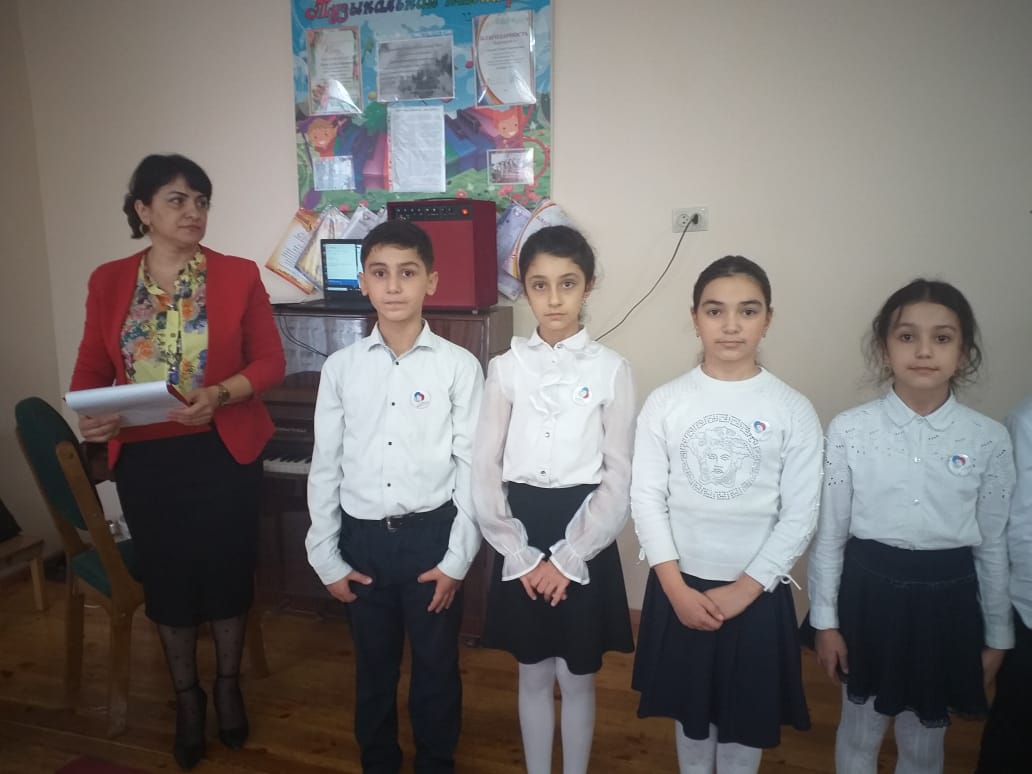 Старшая  вожатая:  - Под  знамя  Российского движения школьников  всем  стоять  смирно.      (под  барабанную  дробь, знаменная  группа  выносят  знамя  РДШ )С.В -  Товарищи Директор и завуч, детское объединение для проведения Торжественной линейки, посвященной «Приему в РДШ»  построена!Вед: Сегодня на нашей  торжественной линейке присутствуют: 
1. Директор прогимназии    – Алимурадова Р.Э и заместитель по учебной части Алексеева И.В.Вед: Сегодня  у нас праздник, мы принимаем 4 класс  в ряды РДШ.  Быть членом РДШ – это значит быть первым, но не на словах, а на деле. Сегодня вам есть, что сказать о  том, как вы готовились к этому ответственному шагу и на деле проявляли активную жизненную позицию, принося своими делами пользу и классу, и школе, и всему нашему городу. Российское  движение растет в Дербенте! Активность ребят   границ не знает! Всем людям они несут добро!  В счастливое будущее откроют окно!День РДШ – ведь ты не просто датаТы праздник наш, праздник доброты!В подарок принесли тебе ребятаТоржественные клятвы и цветы!1.Чтец:  РДШ открывает двери  -   Уму, таланту, мастерствуИ  сегодня, мы вступаем-             В твои отряды РДШ!2.Чтец:Посмотрите-ка вокруг- У нас есть очень многоЗамечательных друзей.                   Добрых. умных ,терпеливых.Честных, вдумчивых ,правдивыхВам секрет открою я Вместе мы одна семья3.Чтец: С РДШ с нашим  нам  не скучно никогда:Классные идеи - хорошие дела            Шагаем мы в ногу смело, добром охватим всех    Мы знаем на вершине нас ждёт большой успех.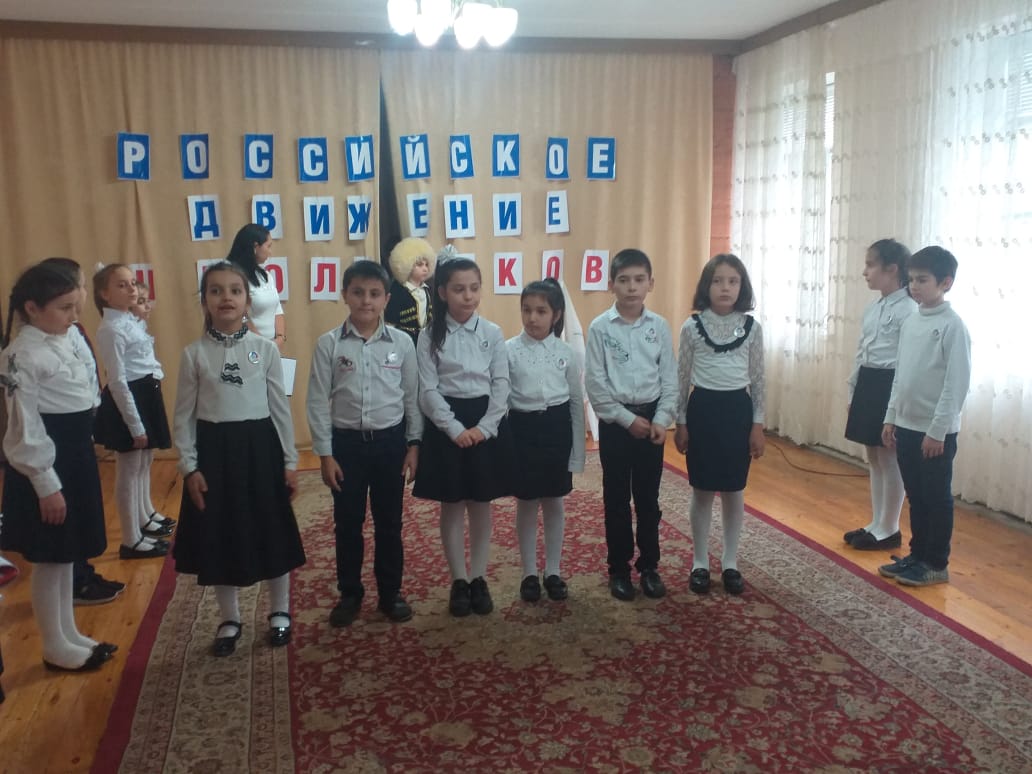 Вед :  И вот сегодня вы, 4 класс, станете членами РДШ.    Мы знаем и уверены, что вы готовы идти по новым дорогам и узнавать много нового, справляться с трудностями, участвовать в приключениях. Рядом с вами будут старшие ребята – члены РДШ, ваши вожатые, учителя, родителя.Чтец:Мы на жизнь свою не жалуемся,Скуку прочь от себя гоним, мыУлыбнёмся друг другу, пожалуйста,Чтоб запомнились школьные дни! Чтец:      Отряд  застыл  в  торжественном  молчании                  Минута  долгожданная  пришла                  Своей  стране  большое   обещанье                  Ты  произносишь  оробев  слова.Чтец:       В твоих глазах волненье и отвага                  Стоишь  суров,  наряден и  курнос                   Слова  звучат,  как  первая  присяга                  Которую  ты  Родине  принес.Чтец:  Этот день из лучших лучший            Мы его запомним свято.            мы сейчас значки получим            это лучшая награда.Чтец:  Открыты  пути нам к высотам науки            Нас учат всегда и везде побеждать.            И юные силы, умелые руки            Мы рады родному народу отдать.Чтец:  РДШ  на верность присягаем           Тебе клянемся, Родина родная !            Дома будем строить, водить поезда            Чтоб нужными быть везде и всегда.С.В: - Внимание всем! Наступает самый торжественный момент .Ребята, здесь  и сейчас,  перед  своими   товарищами  вы  дадите  Торжественное  Обещание,  которые  должны  все  время  помнить и выполнять.Замер зал  в торжественном молчанье.                                                                                  Ждут друзья твоих заветных слов,                                                                                             Ты даешь сегодня обещанье,                                                                                                      Ты членом РДШ  стать готов!С.В: Всем будущим  членам Российского движения школьников приготовиться и дать торжественное обещание.    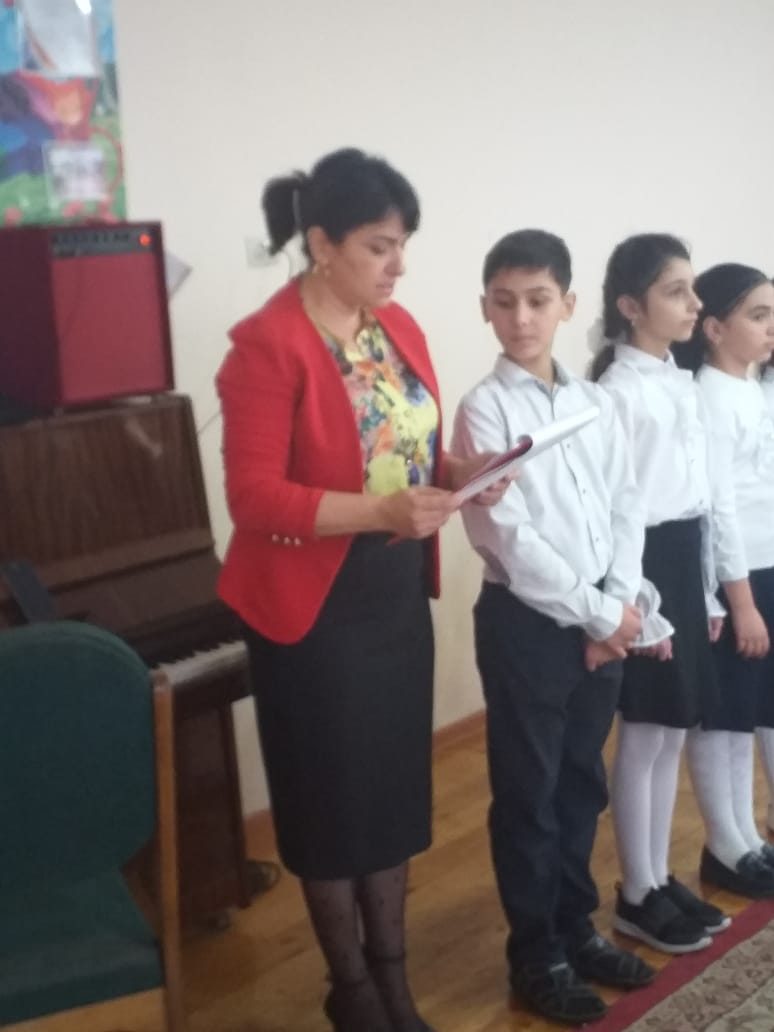 Вступая в ряды «Российское движение школьников»Обещаю!Быть честным и справедливым.Обещаю!
Быть благородным и ответственнымОбещаю!
Уважать старших и верить в дружбу.Обещаю!
Клянусь любить свою Родину и крепить ее величие трудом,
добром и верностью.Обещаю! Обещаем! Обещаю!С.в:Право надеть значки Российского движения школьников  предоставляется, Директору прогимназии Алимурадовой Рене Эйюбовне, заместителю директора по учебно-воспитательной работе Алексеевой Ирине Витальевне, старшей вожатой Алиевой Эсмире Гахримановне, воспитателю Рахмановой Фатиме Магомеднабиевне 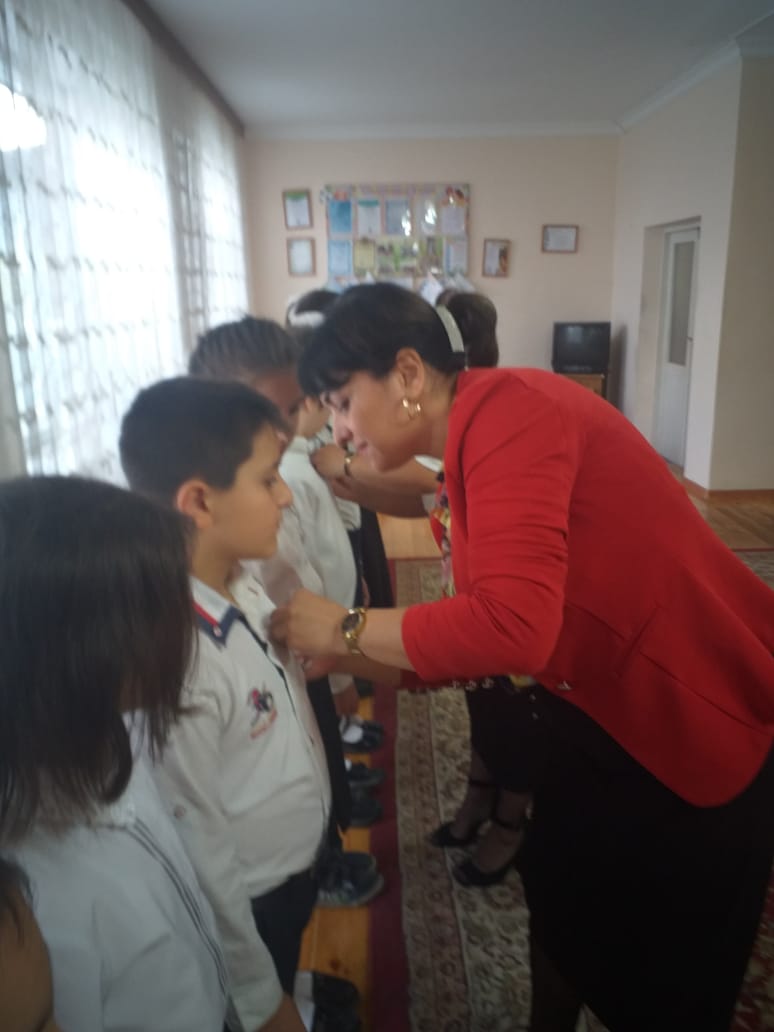 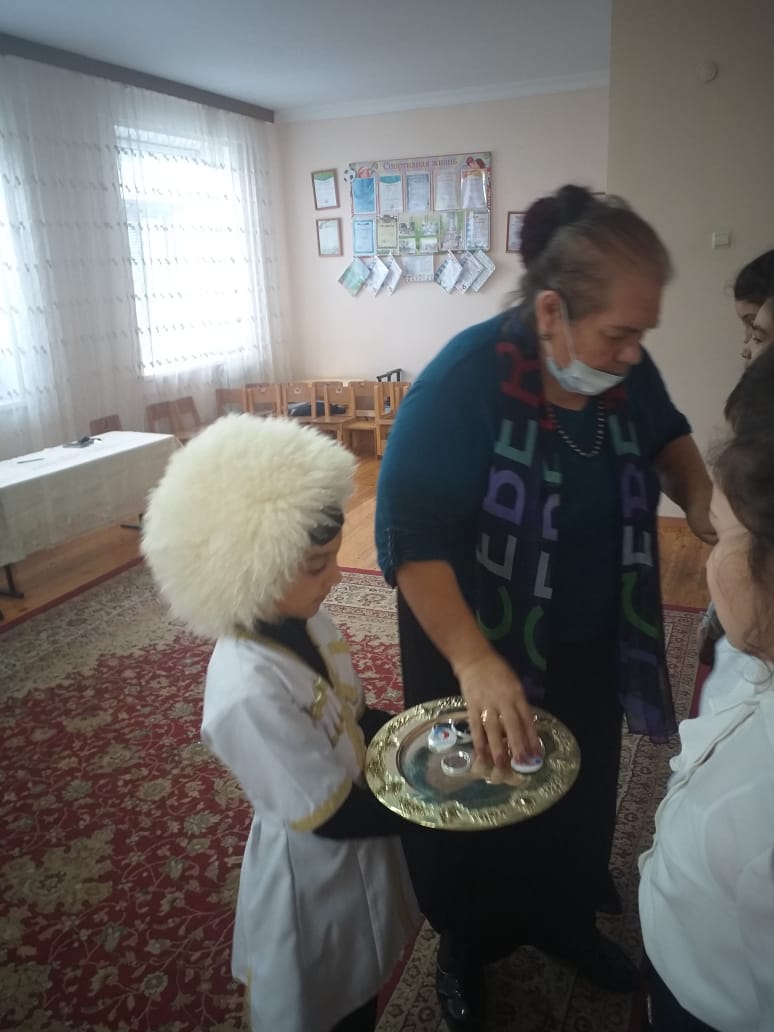 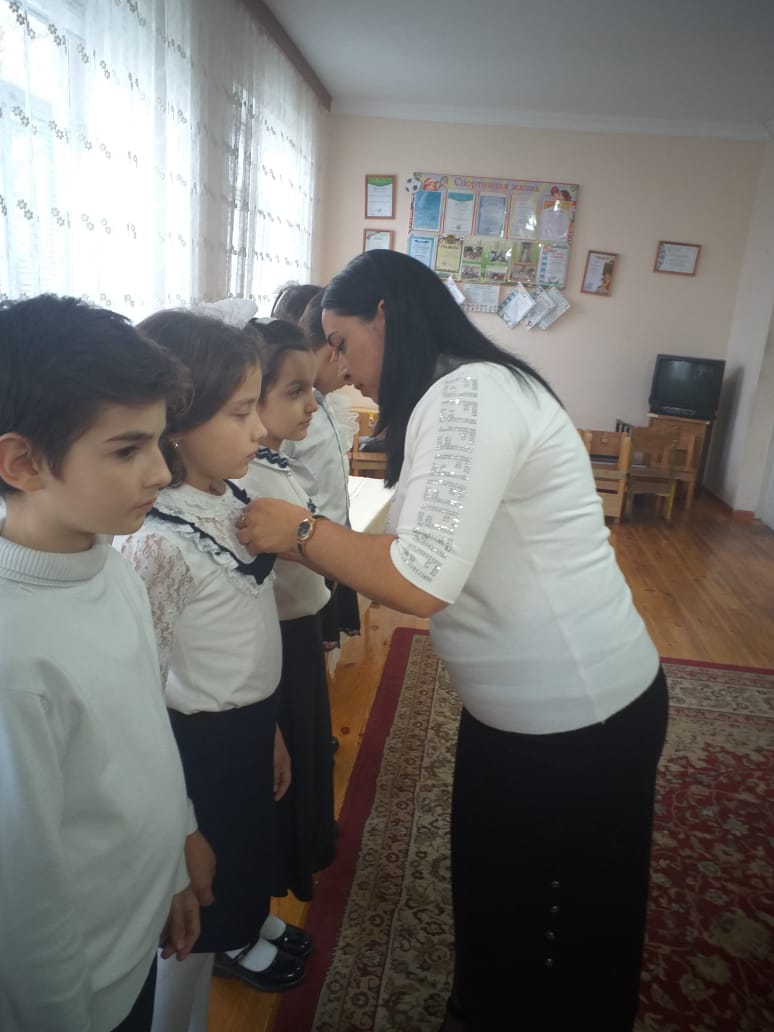 Звучит песня: «Сколько нас…» во время надевания значков.                                                    Исполнение танец « Лезгинка»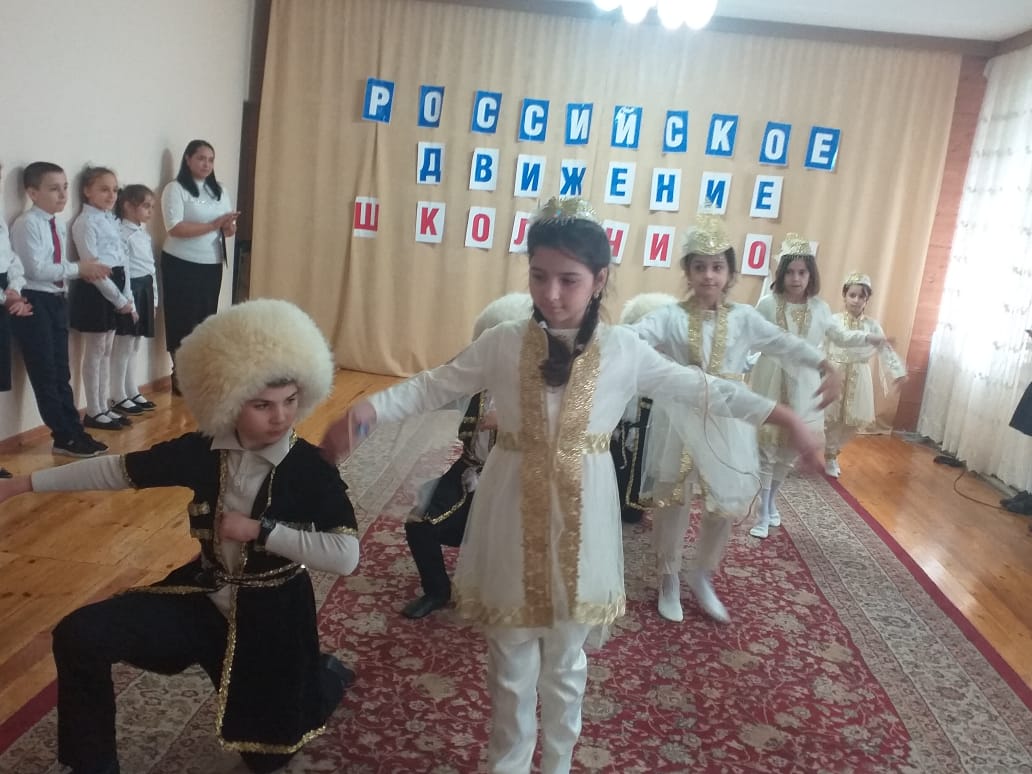 Вед:  Слово для поздравлении предоставляется директору прогимназии Алимурадовой Р.Э. и Завучу Алексеевой И.В.Чтец: Мы от радости стали крылатыми, Наше счастье попробуй, измерь,Лишь вчера были просто «ребятами»    А сегодня вступили РДШ ряды!Чтец:  Теперь для всех я  в жизни            Обязан  быть примером,             А, ну-ка, солнце, брызни,            Я принят в РДШ!                         Чтец:   Сегодня с этим значками            Стоим плечом к плечу,            Как будто на экзамене,            На самом на большом.Чтец:   Мы в каждом деле первые,            Мы школьники в строю,            Прославим мы уверенно            Не раз свою страну!Чтец:   Награждаем нас за труд,   Доверяем нам маршрут,   К новостройкам, дальним звездам,    Голубым мечтам.Чтец: Снова школа ребят на урок позвала             Мы учиться хотим без помех,             Мы хотим, чтобы жизнь у всех веселой была, Чтобы счастья хватило на всех.С.В: Дорогие ребята.  Сегодня праздник юности и патриотизма, день приема в РДШ, и хочется сегодня поздравить не только нынешних участников этого славного движения, но и всех прошедших в детстве пионерию .    А сейчас давайте споём песню нашего Российского движения школьников.               Исполнение учащимися   гимн –флешмоб РДШ.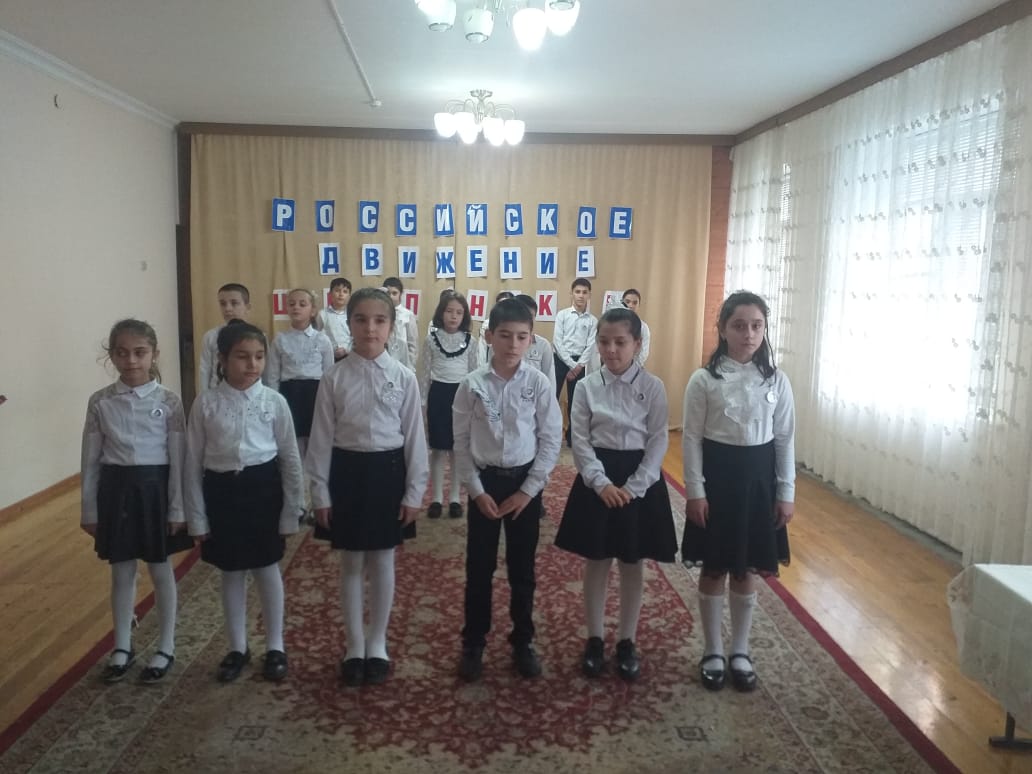 Старшая вожатая:  Под знамя  Российского движения школьников всем стоять смирно.  Спасибо за внимание!